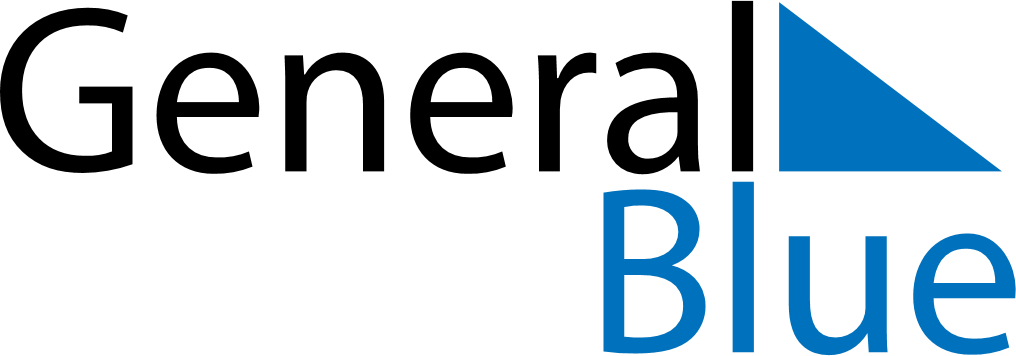 March 2024March 2024March 2024March 2024March 2024March 2024March 2024Bejar, Castille and Leon, SpainBejar, Castille and Leon, SpainBejar, Castille and Leon, SpainBejar, Castille and Leon, SpainBejar, Castille and Leon, SpainBejar, Castille and Leon, SpainBejar, Castille and Leon, SpainSundayMondayMondayTuesdayWednesdayThursdayFridaySaturday12Sunrise: 7:56 AMSunset: 7:14 PMDaylight: 11 hours and 17 minutes.Sunrise: 7:55 AMSunset: 7:15 PMDaylight: 11 hours and 20 minutes.34456789Sunrise: 7:53 AMSunset: 7:16 PMDaylight: 11 hours and 22 minutes.Sunrise: 7:51 AMSunset: 7:17 PMDaylight: 11 hours and 25 minutes.Sunrise: 7:51 AMSunset: 7:17 PMDaylight: 11 hours and 25 minutes.Sunrise: 7:50 AMSunset: 7:18 PMDaylight: 11 hours and 28 minutes.Sunrise: 7:48 AMSunset: 7:19 PMDaylight: 11 hours and 30 minutes.Sunrise: 7:47 AMSunset: 7:20 PMDaylight: 11 hours and 33 minutes.Sunrise: 7:45 AMSunset: 7:21 PMDaylight: 11 hours and 36 minutes.Sunrise: 7:44 AMSunset: 7:22 PMDaylight: 11 hours and 38 minutes.1011111213141516Sunrise: 7:42 AMSunset: 7:24 PMDaylight: 11 hours and 41 minutes.Sunrise: 7:40 AMSunset: 7:25 PMDaylight: 11 hours and 44 minutes.Sunrise: 7:40 AMSunset: 7:25 PMDaylight: 11 hours and 44 minutes.Sunrise: 7:39 AMSunset: 7:26 PMDaylight: 11 hours and 46 minutes.Sunrise: 7:37 AMSunset: 7:27 PMDaylight: 11 hours and 49 minutes.Sunrise: 7:36 AMSunset: 7:28 PMDaylight: 11 hours and 52 minutes.Sunrise: 7:34 AMSunset: 7:29 PMDaylight: 11 hours and 54 minutes.Sunrise: 7:32 AMSunset: 7:30 PMDaylight: 11 hours and 57 minutes.1718181920212223Sunrise: 7:31 AMSunset: 7:31 PMDaylight: 12 hours and 0 minutes.Sunrise: 7:29 AMSunset: 7:32 PMDaylight: 12 hours and 3 minutes.Sunrise: 7:29 AMSunset: 7:32 PMDaylight: 12 hours and 3 minutes.Sunrise: 7:27 AMSunset: 7:33 PMDaylight: 12 hours and 5 minutes.Sunrise: 7:26 AMSunset: 7:34 PMDaylight: 12 hours and 8 minutes.Sunrise: 7:24 AMSunset: 7:35 PMDaylight: 12 hours and 11 minutes.Sunrise: 7:23 AMSunset: 7:36 PMDaylight: 12 hours and 13 minutes.Sunrise: 7:21 AMSunset: 7:37 PMDaylight: 12 hours and 16 minutes.2425252627282930Sunrise: 7:19 AMSunset: 7:38 PMDaylight: 12 hours and 19 minutes.Sunrise: 7:18 AMSunset: 7:39 PMDaylight: 12 hours and 21 minutes.Sunrise: 7:18 AMSunset: 7:39 PMDaylight: 12 hours and 21 minutes.Sunrise: 7:16 AMSunset: 7:40 PMDaylight: 12 hours and 24 minutes.Sunrise: 7:14 AMSunset: 7:41 PMDaylight: 12 hours and 27 minutes.Sunrise: 7:13 AMSunset: 7:43 PMDaylight: 12 hours and 29 minutes.Sunrise: 7:11 AMSunset: 7:44 PMDaylight: 12 hours and 32 minutes.Sunrise: 7:09 AMSunset: 7:45 PMDaylight: 12 hours and 35 minutes.31Sunrise: 8:08 AMSunset: 8:46 PMDaylight: 12 hours and 37 minutes.